Championnat de Bourgogne Vétérans et MastersSamedi 20 et dimanche 21 juillet 2019Parcours de MeulotBichesNIEVREOrganisation CDPS 58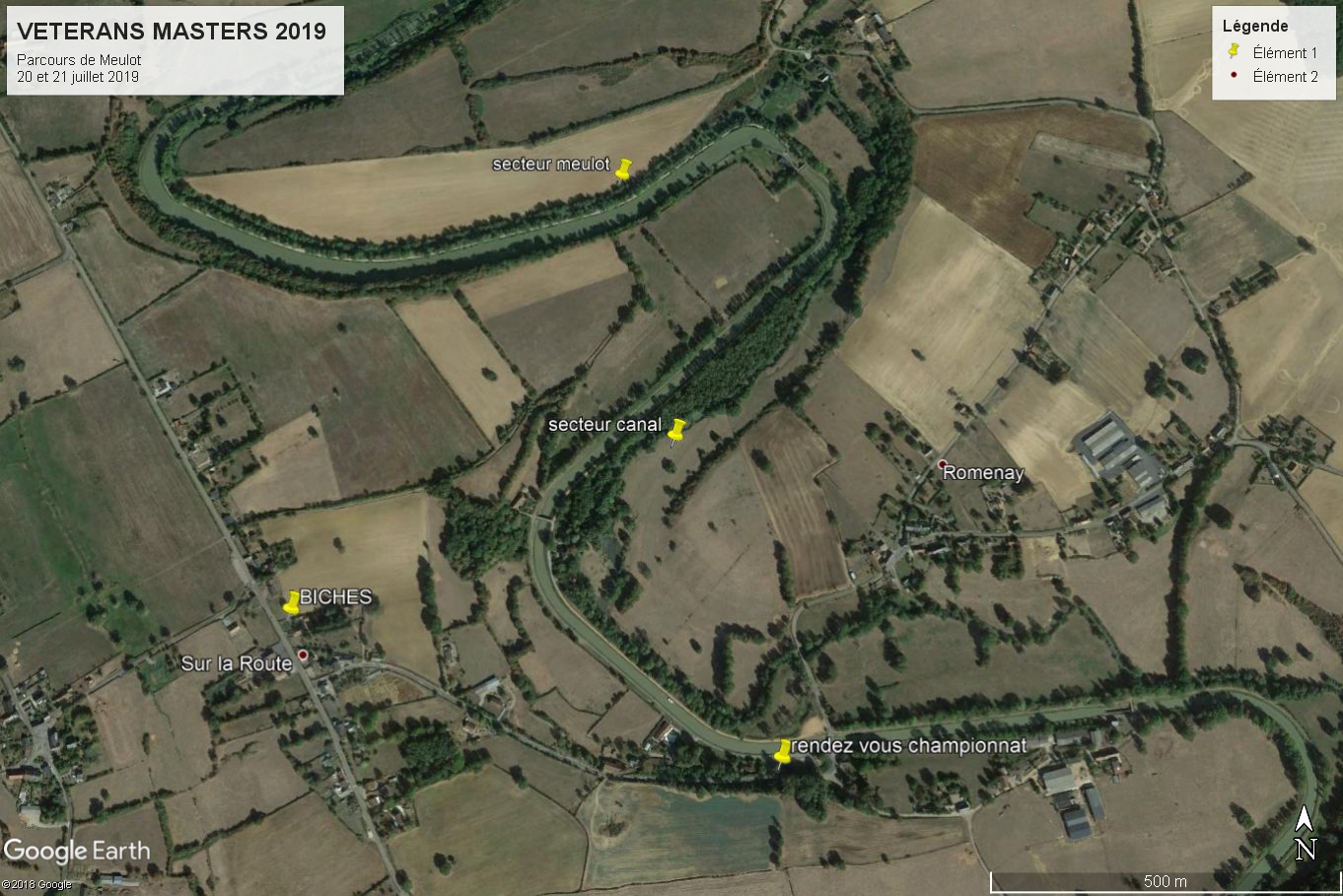 Inscriptions :Pascal Garnier 06 59 33 54 34Horaires Samedi 20 à 8h	: RDV : accueil bord du canal à Biches (prendre direction Romenay)13h00		: tirage au sort	 14h00			: contrôle des esches14h50	 	. 	: amorçage15h00			: début 1ere manche17h55			: 5 dernières minutes						18h00			: fin de la mancheDimanche 21 à 6H30: accueil bord du canal6h45			: tirage ordre des manches					7h30			: contrôle des esches						14h00 : contrôle des esches8H20			; amorçage 								14h50 : amorçage8h30			: début de la 2ème manche					15h00 : début 3ème manche11h25			: annonce des 5 dernières minutes				17h55 : annonce des 5 dernières minutes		11h30			: fin de la manche							18h00 : fin de la 3ème manche19h30			: résultats et classement au bord du canal à Biches et vin d’honneurPARCOURS Le nombre de pêcheurs par secteur se fera en fonction du nombre d’engagés.Samedi 2 dans le bassin de MeulotDimanche matin dans le canal entre pont de Romenay et écluse de MeulotDimanche après-midi bassin de Meulot	Profondeur moyenne de 1.70	Poissons dominants : ablettes, gardons, brèmes, chats, Règlement F. F. P. S:Longueur cannes au coup 11.50m 	- Esches : . comprenant ¼  L. maxi de fouillis par manche et ¼ vers de terre coupés.	- Amorce limitée à 10 litres par manchesBourriches obligatoires pour tous les poissons.	- Classement au Poids et par Secteur.FOURNISSEURS ESCHES les meilleurs du département	° Abri du pêcheur à Decize : 03 86 50 27 44	° Pacific pêche à Nevers :      03 86 90 20 20